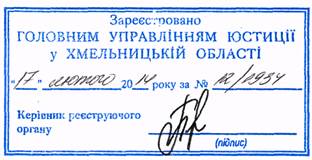 НОРМАТИВИдоходів громадян на 2014 рік від земельної частки (паю), виділеної унаслідок розпаювання землі, яка перебуває у користуванні сільськогосподарських підприємств без оформлення договору оренди, у розрахунку на Примітка:	грошову оцінку земель станом на 01 січня 2014 року за 2013 рік проіндексовано на коефіцієнт індексації, що дорівнює 1,0, а до нормативної грошової оцінки ріллі, застосовано коефіцієнт 1,756 (постанова Кабінету Міністрів України від 23 березня 1995 року № 213 “Про Методику нормативної грошової оцінки земель сільськогосподарського призначення та населених пунктів”)Заступник голови адміністрації 									     В.ГалищукЗатверджено Розпорядження голови обласної державної адміністрації 14 лютого 2014 року№ 58/2014-рНазва районів та містНормативи доходів у вартісному виразі (річні), грн.Нормативи доходів у вартісному виразі (річні), грн.Назва районів та містдля інших земельдля ріллі123Райони:Білогірський121,00212,47Віньковецький97,00170,33Волочиський161,00282,72Городоцький145,00254,62Деражнянський 103,00180,87Дунаєвецький 136,00238,82Ізяславський 120,00210,72Кам’янець-Подільський 137,00240,57Красилівський 129,00226,52Летичівський 112,00196,67Новоушицький128,00224,77Полонський 128,00224,77Славутський102,00179,11Старокостянтинівський 131,00230,04Старосинявський 145,00254,62Теофіпольський 147,00258,13Хмельницький 126,00221,26Чемеровецький152,00266,91Шепетівський 120,00210,72Ярмолинецький130,00228,28123Місто:Нетішин83,00145,75